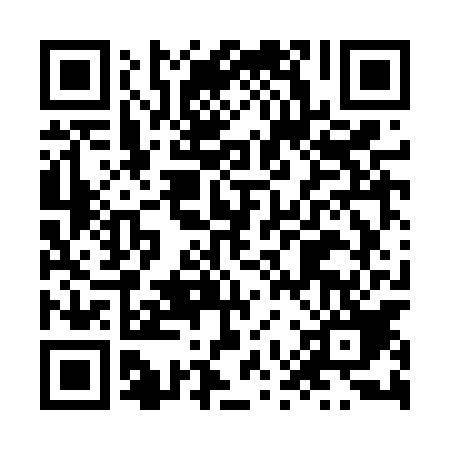 Ramadan times for Kurkocin, PolandMon 11 Mar 2024 - Wed 10 Apr 2024High Latitude Method: Angle Based RulePrayer Calculation Method: Muslim World LeagueAsar Calculation Method: HanafiPrayer times provided by https://www.salahtimes.comDateDayFajrSuhurSunriseDhuhrAsrIftarMaghribIsha11Mon4:114:116:0711:543:445:415:417:3112Tue4:084:086:0511:533:455:435:437:3313Wed4:064:066:0211:533:475:455:457:3514Thu4:034:036:0011:533:485:475:477:3715Fri4:004:005:5711:533:505:495:497:3916Sat3:583:585:5511:523:515:505:507:4117Sun3:553:555:5311:523:535:525:527:4318Mon3:523:525:5011:523:545:545:547:4519Tue3:503:505:4811:513:565:565:567:4720Wed3:473:475:4511:513:575:585:587:4921Thu3:443:445:4311:513:596:006:007:5122Fri3:413:415:4111:504:006:016:017:5423Sat3:383:385:3811:504:016:036:037:5624Sun3:363:365:3611:504:036:056:057:5825Mon3:333:335:3311:504:046:076:078:0026Tue3:303:305:3111:494:066:096:098:0227Wed3:273:275:2911:494:076:106:108:0528Thu3:243:245:2611:494:086:126:128:0729Fri3:213:215:2411:484:106:146:148:0930Sat3:183:185:2111:484:116:166:168:1231Sun4:154:156:1912:485:127:187:189:141Mon4:124:126:1712:475:147:197:199:162Tue4:094:096:1412:475:157:217:219:193Wed4:064:066:1212:475:167:237:239:214Thu4:034:036:0912:475:187:257:259:245Fri4:004:006:0712:465:197:277:279:266Sat3:563:566:0512:465:207:287:289:297Sun3:533:536:0212:465:227:307:309:318Mon3:503:506:0012:455:237:327:329:349Tue3:473:475:5812:455:247:347:349:3610Wed3:433:435:5512:455:257:367:369:39